Να φάτε τζιαι να φύετε!Πρόσωπα: Αφηγητές, Καλικάντζαροι, κα Ελένη, Νίκη, Μαρούλα, γιαγιάΣΚΗΝΗ 1Αφηγητής 1: Δεν ξέρω αν είναι αλήθεια, μου το είπανε κι εμένα όταν ήμουνα μικρή/ος. Από τα Χριστούγεννα μέχρι και τα Φώτα, έρχονται λένε στη γη οι καλικάντζαροι... Αφηγητής 2: Τι είναι οι καλικάντζαροι; Είναι κάτι μικρά πονηρά πλάσματα που το μυαλό τους είναι όλο στην ζαβολιά! Κάνουν φάρσες και ένα σωρό ζημιές!ΣΚΗΝΗ 1(Στην κουζίνα ενός σπιτιού η μητέρα ετοιμάζει λουκουμάδες. Η γιαγιά κοιμάται στην καρέκλα της σε μια γωνιά. Η κόρη της και μια γειτονοπούλα μπαίνουν στη σκηνή)κ. Ελένη: Καλώς τα κορίτσια!Νίκη: Μαμά τι φτιάχνεις;κ. Ελένη: Λουκουμάδες, να φάμε εμείς, να φάνε κι οι καλικάτζαροι!Μαρούλα: Ποιοι καλικάντζαροι κυρία Ελένη μου; Τούτα εν παραμύθκια των παλιών. Έτο, κάθε χρόνο σύρνεις τους λουκκουμάες τζια τα λουκάνικα πας την ταράτσα, τζαι ταΐζεις τους κάττους της γειτονιάς. Ο τζύρης μου έτσι λαλεί! κ. Ελένη: Έτσι λέει;Μαρούλα: Ναι, πίσω σου! Ομπρός σου αντρέπεται!κ. Ελένη: Λέει και τίποτε άλλο πίσω μου;Μαρούλα: Λαλεί ότι είσαι η καλλύττερη νοικοτζυρά του χωρκού! Ήρτεν η καλαμαρού τζαι έβαλεν σας γυαλιά, λαλεί της μάνας μου! Αγκρίζεται λλίον, αλλά περνά της!(Γελούν)κ. Ελένη: Έτοιμη η ζύμη, θα την αφήσω να φουσκώσει και το απόγευμα θα έχουμε λαχταριστούς λουκουμάδες!Νίκη: Μαρούλα θα μείνεις να φάμε;	Μαρούλα: Είμαι πελλή να φύω;!(Φεύγουν από τη σκηνή)ΣΚΗΝΗ 2 (Μπαίνουν στη σκηνή οι καλικάντζαροι. Αρχίζουν να ψάχνουν για λιχουδιές.)                                                          Ασκήσεις:Γράφω σωστό ή λάθος:Οι καλικάντζαροι έρχονται στη γη το Πάσχα.	 …………Οι καλικάντζαροι είναι πολύ φρόνιμοι.		 …………Η κ. Ελένη φτιάχνει κουλουράκια.		               ………..Η κ. Ελένη είναι από την Ελλάδα.		               .……….Η κ. Ελένη είναι καλή νοικοκυρά.		               ……….Η Νίκη είδε τους καλικάντζαρους και τρόμαξε.          ………..Οι καλικάντζαροι έφαγαν τα μελομακάρονα.	 ………..Απαντώ στις ερωτήσεις.α)  Τι πετάει στην ταράτσα του σπιτιού της η κ. Ελένη κάθε  χρόνο;      …………………………………………………………………………………………………………………………………………………β)  Γράψε δύο από τις ζημιές που κάνουν  οι καλικάντζαροι.…………………………………………………………………………………………………………………………………………………………………………………………………………………………………………………………………………………………………………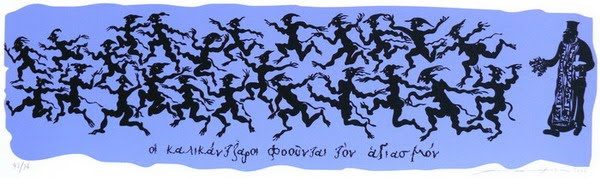 γ) Παρατήρησε την εικόνα και γράψε τι φοβούνται οι καλικάντζαροι.…………………………………………………………………………………………………………………………………………………………………………………………………………………………………………………………………………………………………………Καλικάντζαρος 1:Πού είναι οι λουκουμάδες;                                 Δεν έχει λουκουμάδες;Καλικάντζαρο 2: Να λερώσουμε.Καλικάντζαρος 3:Να βάλουμε νερό στο γάλα.Καλικάντζαρος 4: Να βάλουμε αλάτι στο αλεύρι.Καλικάντζαρος 5: Να ρίξουμε ξύδι στα μελομακάρονα!ΟΛΟΙ: Μηηηηη!!!!!! Αυτά τα τρώμε! (Αρχίζουν να τρώνε μελομακάρονα. Ακούγεται η Μαρούλα να κατεβαίνει.)Μαρούλα: Κόρη Νίκη!!! Τη μάππαν σου είδα την που κάτω που το τραπέζι, πάω να τη φέρω! (Βλέπει τους καλικάντζαρους) ΑΑΑΑΑΑ!!!!Καλικάντζαροι: Τρέξτε!!!(Οι καλικάντζαροι φεύγουν από τη σκηνή. Η γιαγιά ξυπνά από τις φωνές της Μαρούλας.)Μαρούλα: Αφήστε μεεεεε!! Αφήστε μεεεεε!!!Γιαγιά: Ποιος σε κρατάει Μαρούλα;Μαρούλα: Οι καλικάντζιαροι γιαγιά! (Έχοντας ακόμα τα μάτια κλειστά.)Γιαγιά: Μα δεν είναι κανείς εδώ!Μαρούλα: Δεν είναι; Ναι αλλά ήταν! Άδε! (Της δείχνει τις ακαταστασίες)(Μπαίνουν η κ. Ελένη και η Νίκη)κ.Ελένη: Μα τι έγινε;Γιαγιά: Ήρθανε καλικάτζαροι στο σπίτι! Τους είδε η Μαρούλα! Άνω κάτω έκαναν το σπίτι, κι έφαγαν όλα τα μελομακάρονα!Μαρούλα: Χαζίριν να με φαν τζαι μένα!κ. Ελένη: Μην ανησυχείς κορίτσι μου! Σε λίγο οι λουκουμάδες θα είναι έτοιμοι. Νίκη: Θα τους ρίξουμε στην ταράτσα, θα φάνε και θα φύγουν! κ. Ελένη: Είδες Μαρούλα μου; Οι παλιοί κάτι ήξεραν παραπάνω από εμάς!(Η Μαρούλα συμφωνεί κουνώντας το κεφάλι.)ΤΕΛΟΣ